Nowogród Bobrzański,   dnia 14.06.2022 r.Burmistrz Nowogrodu Bobrzańskiego 
ogłasza 
I przetarg ustny nieograniczony 
na sprzedaż nieruchomości 

Położenie m.  KrzywaPrzedmiotowa nieruchomość gruntowa, niezabudowana, określona nr działki 61/5 o pow. 0,1089 ha położona przy drodze utwardzonej we wsi Krzywa w kompleksie terenów zabudowanych i rolnych. Kształt działki regularny, zbliżony do prostokąta, teren płaski. Na nieruchomości znajdują się samosieje.  Przetarg odbędzie się 21.07.2022 roku. o godz. 9:00 w budynku Urzędu Miejskiego w Nowogrodzie Bobrzańskim przy ul. Słowackiego 11, pok. nr 100.W przetargu mogą uczestniczyć osoby fizyczne i prawne, jeśli najpóźniej do dnia 18 lipca 2022 r. wpłacą wadium w pieniądzu w wysokości 2200  zł na konto nr 97 9657 0007 0020 0200 0693 0001  BS z dopiskiem „ wadium za działkę nr 61/5” ( za terminową datę wpłaty wadium przelewem uważa się datę wpływu środków na konto do dnia 18 lipca 2022 r.). Z obowiązku wniesienia wadium zwolnione są osoby określone w § 5 „Rozporządzenia Rady Ministrów z dnia 14 września 2004 w sprawie sposobu i trybu przeprowadzania przetargów oraz rokowań na zbycie nieruchomości.”Kwota uzyskana w przetargu za nieruchomość płatna jest jednorazowo przed zawarciem aktu notarialnego na konto Urzędu Miejskiego.Wadium wpłacone przez Nabywcę nieruchomości zostaje zaliczone na poczet ceny nabycia nieruchomości.Koszty związane z przeniesieniem prawa własności pokrywa Nabywca nieruchomości.W przypadku osoby, która przetarg wygra wadium zalicza się na poczet ceny nabycia nieruchomości. Wylicytowana cena sprzedaży nieruchomości podlega zapłacie do czasu zawarcia aktu notarialnego, którego termin zostanie ustalony najpóźniej w ciągu 21 dni od rozstrzygnięcia przetargu. Jeśli osoba ustalona jako nabywca nieruchomości nie stawi się bez usprawiedliwienia w miejscu i terminie podanym w zawiadomieniu , sprzedający może odstąpić od zawarcia umowy sprzedaży, a wpłacone wadium nie podlega wówczas zwrotowi. Osobom, które przetargi nie wygrały zwrot wadium nastąpi niezwłocznie po zakończeniu przetargu.Osoba uczestnicząca w przetargu musi okazać dowód wpłaty wadium oraz dowód tożsamości,  a osoba reprezentująca w przetargu osobę prawną lub fizyczną musi okazać się dodatkowo kompletem dokumentów do jej reprezentowania.Organizator przetargu zastrzega sobie prawo do odwołania przetargu bez podania przyczyny.Ogłoszenie o przetargu umieszczone jest na stronie internetowej Urzędu Miejskiego: www.nowogrodbobrz.pl, w Biuletynie Informacji Publicznej: bip.nowogrodbobrz.pl, w Gazecie Lubuskiej oraz na tablicy ogłoszeń w siedzibie Urzędu Miejskiego w Nowogrodzie Bobrzańskim, ul Słowackiego 11. Szczegółowe informacje można uzyskać w Urzędzie Miejskim w Nowogrodzie Bobrzańskim , ul Słowackiego 11, 66-010 Nowogród Bobrzański p. nr 204 oraz pod nr telefonu 517 886 286. BURMISTRZNowogrodu BobrzańskiegoPaweł Mierzwiak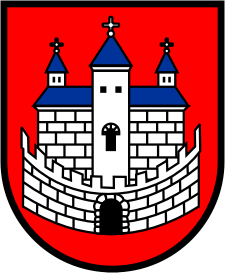 Urząd Miejski w Nowogrodzie BobrzańskimUrząd Miejski w Nowogrodzie BobrzańskimUrząd Miejski w Nowogrodzie Bobrzańskimul. J. Słowackiego 11      66-010 Nowogród Bobrzański NIP: 9291004928
e-mail: now.bobrz.um@post.pl
web: www.nowogrodbobrz.plDni i godziny urzędowania: Poniedziałek  8.00-16.00wtorek - piątek.7.00 – 15.00Nr telefonów i faksów:   Tel. 517886286Nr telefonów i faksów:   Tel. 517886286Lokalizacja nieruchomości obręb 0011 KrzywaNr działki, powierzchnia61/5      0,1089 haObciążenie nieruchomościBrakNr KWZG1E/00096638/6PrzeznaczenieDla przedmiotowego terenu działki 61/5 brak jest miejscowego planu zagospodarowania przestrzennego.  Działa rolna położona w sąsiedztwie zabudowy mieszkalno-siedliskowej. Zgodnie ze Studium uwarunkowań i kierunków zagospodarowania przestrzennego Gminy Nowogród Bobrzański - Uchwała  Nr XXXV/328/2021 z dnia 29 kwietnia 2021 działka stanowi tereny otwarte z przewagą terenów wykorzystywanych rolniczo położone przy strefie rozwoju zabudowy wiejskiej- M3. Północno-zachodnia część działki stanowi obszar, na którym ryzyko wystąpienia powodzi jest średnie ( Q- 1%). Ponadto cała działka znajduje się na Obszarze Chronionego Krajobrazu- „ Dolina Bobru”. Działka zgodnie z ewidencją gruntów i budynków oznaczona jest symbolem R- grunty orne RVI.Termin zagospodarowania nieruchomościnie dotyczyCena wywoławcza22 000 złWadium2 200  złMinimalne postąpienie1% ceny wywoławczej